                      C.T.R de la région Centre Est Bejaia                  Youcef SOLTANA.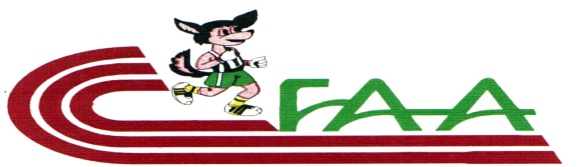 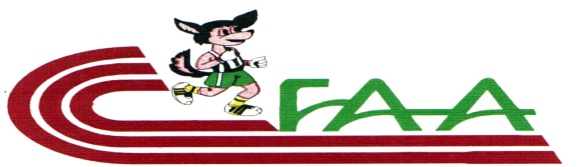 Ligue d’Athlétisme de BEJAIACompétitions LAB 2024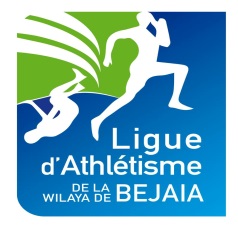 N°NATURE de LA COMPETITIONDATESLIEUX11ère Journée LAB des U14-U1624 Février 2024  Stade d’athlétisme de Souk El Tenine2Journée de sélection des U16 FAA09 mars     2024                    Stade d’athlétisme de Souk El Tenine32èmeJournée LAB des U14-U1616 Mars     2024                    Stade d’athlétisme de Souk El Tenine4Soirée nationale de sélection des U16 FAA 22 mars     2024                    Stade Annexe-Alger (SATO)53èmeJournée LAB des U14-U1630 Mars     2024                    Stade d’athlétisme de Souk El Tenine64èmeJournée LAB des U14-U1619 Avril      2024                    Stade d’athlétisme de Souk El Tenine7Championnat de wilaya Des E-C19-20 Avril 2024Stade d’athlétisme de Souk El Tenine8Championnat régional   Des E-C03-04 Mai   2024 Stade d’athlétisme de Souk El Tenine  9Championnat d’Algérie Des EC 26-27 Mai 2024Stade Annexe-Alger (SATO)10Compilation BM de la wiaya de Jijel 2024Stade Rouibah Hocine de Jijel 11Compilation BM de la wilaya de Bouira 2024Stade Rabah Bitat de Bouira 12Compilation BM de la wilaya de Msila2024Stade Mohamed Boudif Msila 13Compilation BM de la wilaya de BBA2024Stade de BBA 14Compilation BM de la wilaya de Tizi Ouzou2024Stade de Azazga 15Compilation BM de la wilaya de Setif 2024Stade de El BAZ de Setif  16Championnat Régional U14-U1613 & 14 juin 24Stade d’athlétisme de Souk El Tenine60m60mClasDosNomPrénomD.NClubC.WPerfRéfSARIDJHADIL20.01.2011BUT1008.51CR BOUKARIAHLEM18.05.2011RSB608.55CR GUEDJALIMBARKA 06.04.2011RSB0608.774.05BENOUARTSYASMINE22.03.2011UAT1508.80CR YOUNES CHAOUCHSILA06.06.2011AZAZGA ATH1508.80NECDJOUDI LOUDJAIN2011AREO3408.84CWSLOUGUIRAZAN08.03.2012CAJ1808.84CWRAHMANILYNA29.04.2011MBB0608.884.05BELFOUAMINA13.11.2011AMCB0608.964.05 ALIANE HANANE21.06.2011ACA0608.9819.04CHEMAKHGHANIA22.07.2011AOAY1509.04CW ECDJERAFSAFA24.08.2012PCM’sila2809.04CWSLAMANILYDIA22.02.2011AZAZGA ATH1509.04CR AGGOUNFARAH AHLEM25.03.2011EFCB0609.0604.05AZNAGMELINA02.02.2011ACA0609.11CR 120m120mClasDosNomPrénomD.NClubC.WPerfRéfSARIDJHADIL20.01.2011BUT1016.43CRNOUASSAMAYSSOUNE05.03.2011NRMA1816.443°LJAGUEDJALIMEBARKA06.04.2011RSB0616.81CRYOUNES CHAOUCHSILA06.06.2011AZAZGA ATH1517.05CRBENOUARTSYASMINE22.03.2011UAT1517.13CRMAISSOUNENOUASSA05.03.2011FCA1817.22CRDAMAKANZA2011ACBBA3417.34CWBOUTRIFANIA22.08.2011JSK1517.44CRSLOUGUIRAZAN08.03.2012CAJ1817.44CWAIT IKHLEFSALIHA24.03.2011ACSA0617.49CRSLAMANILYDIA22.02.2011AZAZGA ATH1517.54CROUKALINES22.04.2011ESK1517.77CRDJERAFSAFA24.08.2012PCMsila2817.79CRBOUDJAOUIHANA22.08.2012EATas0617.87CRHALLADJSARAH26.05.2012CSJA1518.00CR1200m1200m1200mClasDosNomNomPrénomD.NClubC.WPerfRéfAMRANEAMRANEASMA06.06.2011ACA153 .58.95CRBACHABACHAAMEL26.05.2012IRBY153.57.90R ECMACHRIMACHRIAICHA2011NCBBA344.00.38CRLOULILOULIINES16.01.2011IRBY154.05.05CRAGGOUNAGGOUNFARAH25.03.2011EFCB064.08.104.05SAIDISAIDIDOUNIA13.02.2011ACA154.08.90R ECNOUASSANOUASSAMAYSSOUNE05.03.2011NRMA184.08.99CRZARKOUMZARKOUMSENDES2011AMEL REO344.09.78CRCHEHIDICHEHIDIDJOUMANA06.03.2011A-HADJEL284.10.25CRBOUTAGHANEBOUTAGHANETAOUS 11.01.2011EMSA064.12.104.05NAOUASRIANAOUASRIAFARIAL2011NCREO344.12.99CRSAIDANISAIDANISAMRA17.03.2012IRBY154.14.803.J LATOAZNAGAZNAGMELINA02.02.2011ACA064.15.303.04NAILINAILISAFA07.04.2011A-HADJEL284.16.00CWSAFIRSAFIRALYCIA08.01.2011AZAZGA ATH154.16.20CWBELAIDIBELAIDIMASSIVA13.09.2012ACA154.16.80R EC2000m2000mClasDosNomPrénomD.NClubC.WPerfRéfBACHAAMEL26.05.2012IRBY1506.54.58CRBELFEROUMSIRIN2011ACBBA3406.57.94CRAMRANEASMA06.06.2011ACA1507.03.204.J LATONAILISAFA07.04.2011AIN LAHDJEL2807.14.35CROUMETATASNIM21.06.2011COSétif1907.18.62CRCHEKHARCHANEZ07.08.2011ACY1507.21.22CRLOULIINES16.01.2011IRBY1507.24.902.J LATOAZNAGMELINA02.02.2011ACA0607.26.38CRSAIDIDOUNIA13.02.2011ACA1507.26.45CRSAIDANISAMRA17.03.2012IRBY1507.28.104.J LATOISSADISIFIA10.01.2011ACY1507.29.89CRBRAHMIILLINIA03.07.2011ARBA0607.36.39CRAMROUNNOUARA22.05.2012AZAZGA ATH1507.38.30CWBELALMI SALSABIL 2011NCREO 3407.42.90CWTOUAMIAMEL24.06.2012AZAZGA ATH1507.46.30CWBOUSAFEURMALAK27.05.2011OAG1507.46.804.J LATO60m H60m HClasDosNomPrénomD.NClubC.WPerfRéfBELFOUAMINA13.11.2011AMCB0610.62CRRABHIYAKOUT MALEK24.09.2011CREB0610.85CWAGGOUNFERAH25.03.2011EFCB0611.10CRGUEDJALIMEBARKA06.04.2011RSB0611.133.04KHENOUSSINOUR EL HOUDA11.01.2012EMSA0611.50CRALIANEHANANE21.06.2011ACA0611.63CRMERARASMA10.03.2011ACSA0611.63CRSI YOUCEFSARA08.11.2012ESK1511.66CRBETACHENESRINE14.04.2011EMSA0611.95CRHARIKMAROUA27.06.2012EMSA0612.21CWBRAHMIIMENE16.04.2011MBB0612.27CRBOUTAGHANEALA03.10.2012EMSA0612.41CRBOUTAGHANETAOUS11.01.2011 EMSA0612.50CRBRAHIMIAYA17.05.2011RSB0612.50CRBOUKARIAHLEM08.05.2011RSB0612.5522.02LASSOUAGTHANINA05.12.2012ACSA0612.623.04GHAZIANAIS 15.01.2012 ESK1512.71CRKEDOURMELINA16.09.2011ASR0612.713.04BOUAICHECHAIMA19.10.2011CRB0613.00CRKOUKOUINES07.07.2011ESK1513.12CRCHIBOUTIIMENE08.08.2011MBB0613.19CRAZAMOUMAHLEM04.11.2011MBB0613.5722.02GUEDOUDJHAUA21.09.2011EFCB0613.6622.022000m Marche2000m Marche2000m MarcheClasDosNomNomPrénomD.NClubC.WPerfRéfSANASANAMALYCIA01.05.2011ACSA0611.07.50CRMEDDOUR	MEDDOUR	HIND30.07.2011ESA0611.04.30CWBOUDJEMABOUDJEMAMAYSSA16.09.2012ACA0611.07.97CRMEDDOURMEDDOURHIND30.07.2011ESA0611.13.58CRRADIRADIINES15.01.2011ACA1511.43.71CRZIDANIZIDANILEA17.10.2012EMCA0611.48.88CRBESSAOUBESSAOUAMEL24.09.2011AS R0611.49.66CRDJERMOULIDJERMOULIBAYA12.03.2011ACA0611.59.303.04TELLALTELLALKENZA17.10.2012ACA1512.06.504.J LATOOUGHLISSIOUGHLISSINESRINE15.12.2012EMSA0612.14.17CWCHAOUCHCHAOUCHSONIA18.10.2012EMSA0612.14.87CWKACIKACIANAIS17.05.2012IRBY1512.21.304.J LATOMEBARKIMEBARKICELIA31.03.2011RSB0612.25.00CWTINSALHITINSALHIASMA20.06.2012ACSA0612.30.303.04HARRATIHARRATIASMA30.10.2011RCA0612.32.53CW4x60m4x60mClasDosNomPrénomD.NClubC.WPerfRéfAZAZGA ATH 1534.33CRRSB0634.19CWEMSA0634.86CRMBB0634.98CRAIT AISSI 1535.58CRACSA0635.77CRESK1535.95CRAMCB0635.98CRAIN LAHDJEL2837.03CWACA1536.03CREATas0636.06CRCREB0636.59CRESA0636.89CRAMCB0637.44CWCREB0637.94CWLongueurLongueurLongueurClasDosNomNomPrénomD.NClubC.WPerfRéfRAHMANIRAHMANILINA29.04.2011MBB064.45CRAMRANEAMRANEASMA06.06.2011ACA154.35CWRABHIRABHIYAKOUT MALAK  24.09.2011CREB064.29CWKHENOUSSIKHENOUSSINOUR EL HOUDA11.01.2012EMSA 064.22CWBRAHMANIRAHMANILINA29.04.2011MBB064.21CWBOUKALOUKALINES22.04.2011ESK154.15CRHARIKHARIKMAROUA27.06.2012EMSA064.11CWBALIANEALIANEHANANE21.06.2011ACA064.0716.03HABIRAHABIRAYASSMINE13.01.2011DPAFB284.06CWBOUKARIBOUKARIAHLEM18.05.2011RSB064.0220.04BOUCHILLAOUNEBOUCHILLAOUNETAFSOUT26.11.2011CSSET064.01CWDAMADAMAKENZA04.07.2012ACBBA344.00CRSLOUGUISLOUGUIRAZAN08.3.2012CAJ184.001°LJABOUZIDBOUZIDYASMINE04.01.2011CSJA153.97R ECBOUTAGHANEBOUTAGHANETAOUS11.01.2011EMSA063.9420.04BRAHIMIBRAHIMIIMENE06.04.2011MBB063.9124.02LOULILOULIINES16.01.2011IRBY153.90R ECHauteur Hauteur ClasDosNomPrénomD.NClubC.WPerfRéfRAHMANILYNA29.04.2011MBB061.40CRBOUKARIAHLEM18.05.2011RSB061.3816.03RABHIYAKOUT MALAK24.09.2011CREB061.37CRBENNANIRAZANE16.02.2011CSCSétif191.30CWCHOULITDALIA01.10.2011AMCB061.25CRHELLALMALAK18.11.2012CREB061.2516.03ALLIANEHANANE21.06.2011ACA061.20CRBETTACHENESRINE14.04.2011EMSA061.20CWBOUTAGHANETAOUS11.01.2011EMSA061.20CWCHIBOUTIIMENE08.08.2011MBB061.2016.03CHIBOUTIIMENE08.08.2011MBB061.2016.03KHALEDKHODJA MERIEM20.02.2011ESA061.20CWOUKACIIMENE31.10.2011MBB051.15CWTERKIFARAH16.11.2011MBB061.1516.03PerchePercheClasDosNomPrénomD.NClubC.WPerfRéfBELFOUAMINA13.11.2011AMCB062.20CRAZAMOUNE AHLEM04.11.2011MBB062.15CRBRAHMIIMENE06.04.2011MBB062.00CRGUENANAAYA09.01.2011AMCB062.00CRBOUZIRIMENE26.06.2012AMCB061.70CRMENAAYARA30.11.2011MBB061.70CRNASRIFARAH22.09.2011RSB061.70CRSIFAOUANIA06.04.2011MBB061.70CRTERKIFARAH16.11.2011MBB061.70CWAIT SAHALAMARIA28.12.2012RSB061.60CRTOUCHENEAYA25.09.2011MBB061.40CWPoidsPoidsClasDosNomPrénomD.NClubC.WPerfRéfKHETOUCHEGHOUZLANE24.05.2012CREB069.39CRBELBACHIRRYM12.10.2011ACSA069.03CRMEZIANILINA29.01.2011EMSA068.92CWFEROUDJFERIEL21.12.2011EAL068.84CRLOULIINES16.01.2011IRBY158.50CRGUEDJALIMBARKA 06.04.2011RSB068.394.05CHERIFIFATIMA16.09.2011EVB068.36 CWZABOURIAGNES06.02.2012THIZIRI158.33CRBACHAAMEL26.05.2012IRBY157.82CRBOUKARIAHLEM18.05.2011RSB067.774.05HADDADKAHINA11.01.2011RSB 067.71CWAGGOUNEANAIS31.01.2011RSB067.613.04BOUDJEMAAMAISSA16.09.2012ACA067.564.05HADDADWAFA27.06.2011AMCB067.49CWHADDADWAFA27.06.2011AMCB067.49CWSI YOUCEFSARAH08.11.2012ESK157.45CW ECLEGRIDIDOUAA03.09.2011MAS197.43CWDisqueDisqueClasDosNomPrénomD.NClubC.WPerfRéfHADDAD WAFA27.06.2011AMCB0628.2919.04BELBACHIRRYM12.10.2011ACSA0625.25CRAGGOUNEANAIS31.01.2011RSB0623.68CWHENNANEKENZA25.07.2012EAL0620.95CRRAMDANIYASMINE01.08.2011RSB0620.50CRHEDDADKAHINA11.01.2011RSB0619.90CRFEROUDJFARIEL21.12.2011EAL0619.663.04MENACERIANAIS11.10.2012RCA0619.04CWDERGUINIMERIEM13.08.2011EAL0618.2119.04AMIROUCHEIMENE17.06.2011ACB0617.463.04CHERIFIFATIMA16.09.2011EVB06 16.93CWAGGOUNENEILA16.10.2012RSB0615.74CRBENNANIRAZANE16.02.2011CSCSétif1915.56CWDEROUAZFATMA ZOHRA19.11.2011EVB0612.92CRFEKIRAMIRA21.02.2011CSHB0611.09CWJavelotJavelotJavelotClasDosNomNomPrénomD.NClubC.WPerfRéfHAIMOUDHAIMOUDMERIEM28.03.2011WRBM2825.40CRRAMDANIRAMDANIYASMINE01.08.2011RSB0619.47CRFERROUDJFERROUDJFERIEL21.12.2011EAL0619.22CRMEZIANIMEZIANILYNA29.01.2011EMSA0618.38CRAHFIRAHFIRINES 07.08.2012EMSA0617.06CWAZAMOUMAZAMOUMAHLEM04.11.2011MBB0616.17CRABDELDJABARABDELDJABARSARA01.09.2012WRBM2815.77CRMERABTENMERABTENIMANE22.04.2012ASR0615.56CRDERGUINIDERGUINIMERIEM13.05.2011EAL0615.01CWBELKHIDERBELKHIDERIKRAM28 .04.2011CREB0614.10CRBESSAOUBESSAOUAMEL24.09.2011ASR0613.70CRHAMMOUCHE HAMMOUCHE YASMINE19.02.2012CREB06 12.22CWOULNANE OULNANE ANAIS20.07.2012CRB0612.20CRSAAOUI SAAOUI AYA28.11.2012EAL0612.05CWCHERIFICHERIFIFATIMA16.09.2011EVB0611.3416.0360m60mClasDosNomPrénomD.NClubC.WPerfRéfBOUCHAMAMOHAMMED16.04.2012CSAAT1808.51CRAKNOUCHEADEM04.06.2011JAK1808.042°LJAHARCHAOUIABDELAZIZ03.02.2011ESK1508.2227.05KARAYACINE02.09.2011AMCB0608.2827.05HAMOUMRAOUIAMINE27.02.2011ACSA0608.323.04BAIBECHEAHMED03.03.2011JAK1808.342°LJAMEBARKIA SALAH ELDDIN2011FSBBA3408.34CWBOUTELALAFAYCAL15.02.2012CSEC1808.442°LJABOULAHFANEBADIS20.02.2012CSAAT1808.54CWBOUZENNOUNEHAROUNE02.04.2011CSAAT1808.543°LJABOUCHAMAMOHAMMED16.04.2012CSAAT1808.64CWHANOUTMAHDI03.10.2012CREB0608.65CWMOUSSAOUIADEM17.10.2011MBT1808.743°LJABENABDELHAKRAYANE07.05.2011MBB0608.76CRKOURICHEHEYTHEM02.11.2011CSSET0608.76CW120m120mClasDosNomPrénomD.NClubC.WPerfRéfHAMOUMRAOUIAMINE27.02.2011ACSA0615.47CRHARCHAOUIABDELAZIZ03.02.2011ESK1515.94CRAKNOUCHEADEM04.06.2011JAK1816.14CWBOUCHAMAMOHAMMED16.04.2012CSAAT1816.34CWBAIBECHEAHMED03.03.2011JAK1816.36CRBOULAHFANEBADIS20.02.2012CSAAT1816.54CWBACHIRIZIAD ABDELGHAF20.08.2012JSHMcif2816.64CWBOUTELALAFAYCAL15.02.2012CSEC1816.74CWSAMAILIIMADE DDINE22.01.2011PCMsila2816.75CWBESSIGHISAMY22.06.2011ESK1516.79CREL BAHISOUFIENE28.06.2012BENSR2816.86CRSAMAILIIMADE DDINE22.01.2011PCMsila2816.95CRCHELOUCHENIBRAS14.11.2012ACSSétif1916.99CRSERIDIMOHAMED AMIR30.12.2012Hamamael 2817.04CWBOUKARIHANI28.10.2012CSSET0617.13CW 1200m1200mClasDosNomPrénomD.NClubC.WPerfRéfDJENDELOMAR24.02.2011NCBBA343.38.19CRADJISSAHAMAM01.01.2012OMS193.30.60CWBENKACHIDAAMINE2011NCBBA343.41.28CRAIBYOUCEF MESBAH07.04.2012AIN LAHDJEL283.41.54CRMENOUCHEYAHIA16.01.2011CSEK183.42.84CWNOUASRIAALI2011NCREO343.44.59CRMENOUCHEYAHIA16.01.2011CSEK183.45.02CRBESSIGHISAMY22.06.2011ESK153.45.36CRBEKOUCHELOTFI01.01.2012OMS193.46.40CWBENBELLIAYOUB22.08.2011CAD183.46.46CRELBAHISOUFYANE28.06.2012EBENSROUR283.46.53CRDGHAYDACHYACER2011NCREO343.47.93CRFERFACHEISSAM20.05.2011CSAF193.48.17CRBENDIBZAKARIA2011NCREO343.49.20CRCHERAYATKHALIL2011A -HADJEL283.51.11CRLAHCENADEM2011AREO343.51.53CRTAHTAHABDELRAHMEN2011NCBBA343.51.55CRKENNOUCHERAFIK17.02.2011BOUIRA103.51.69CR2000m2000m2000mClasDosNomNomPrénomD.NClubC.WPerfRéfCHABENECHABENEHAMZA22.07.2011LD1506.31.15CRBELAOULBELAOULHAMZA HABIB ELLAH21.01.2012TCEE1906.33.22CRTYAYRATYAYRAOMMAR IMDELDDIN2011ACBBA3406.37.22CRCHINONECHINONEABDELDJALIL2011AREO3406.38.29CRBOUNABBOUNABIMAD2011NCBBA3406.38.35CRBENIKHLEFBENIKHLEFOUSSAMA15.11.2011ASFJ0606.41.69CRABBASABBASHAYTHAM2011ACBBA3406.42.47CRBENAZIZABENAZIZAMOUSSA	16.02.2012CAD1806.42.74CWAIBAIBYOUCEF MESBAH07.04.2012AIN LAHDJEL2806.47.00CWBOURAIBOURAISAID10.01.2012ACY1506.47.704.J LATOBESSAIBESSAIAMAR22.07.2012JSB0606.49.33CRFEKIRFEKIRABDENOUR18.02.2011CEA1506.56.602.J LATOKADRIKADRIABED09.05.2012IRAK1906.57.10CWNAHNAHNAHNAHIMAD DHIA EDDINE04.08.2011IRAK1906.57.35CRKHALFAKHALFAMOHAMMED16.10.2012JSHMcif2806.58.35CROUKACIOUKACIASSALAS12.08.2012ACY1506.58.42.J LATO80m H80m H80m HClasDosNomNomPrénomD.NClubC.WPerfRéfHAMMOUMRAOUIHAMMOUMRAOUIAMINE27.02.2011ACSA0612.77CRBOULAMSAMERBOULAMSAMERSYFAX05.07.2011CSSET0614.123.04KARAKARAYACINE02.09.2011AMCB0613.17CRSAMAILISAMAILIIMADE DDINE22.01.2011PCMsila2814.221.06BOUHARABOUHARAFOUAD02.07.2012AMCB0614.98CWHANOUTHANOUTMAHDI03.10.2012CREB0615.08CWGHERBIGHERBIABDERAHMENE30.04.2011CREB0615.10CWOUABAOUABATARIK02.12.2011EMSA0615.1224.02SMAILISMAILIIBRAHIM27.08.2011PCMsila2815.14CWBENABDELHAKBENABDELHAKRAYANE07.15.2011MBB0615.2024.02DJEBARATDJEBARATABDELKARIM09.05.2011AMCB0615.371.06MAAMRIMAAMRIRAMY11.09.2012ECB0615.93CRBAKOURIBAKOURIFADI02.08.2011MBB0616.003.04BRAKNIBRAKNIIDIR31.03.2012AMCB0616.203.04MAAMARMAAMARSAMIR15.02.2012ACB0616.36CR2000m Marche2000m Marche2000m MarcheClasDosNomNomPrénomD.NClubC.WPerfRéfANZIANZIYOUNES11.05.2012CSSET0612.01.17CROUBELAIDOUBELAIDZAKI08.01.2012ASRODA0612.41.303.04ANZIANZIYOUNES11.05.2012CSSET0612.01.17CRAMRANEAMRANEYOUBA22.05.2012ACA1512.30.40CRBALOULBALOULYANI09.05.2012ASRODA0612.36.99CRBOUHRAOUABOUHRAOUAKENZI13.05.2012EAL0613.00.97CRCHACHOUCHACHOUSEIF EDDINE 08.06.2012EAL0613.39.903.04BELAOULBELAOULIYAD ABDELLAH04.12.2012TCEE1914.06.60CWMAZOUZMAZOUZABDELKHALIL31.07.2011CSSET0614.28.2624.02TOUILTOUILMOHAMED07.08.2011ACSS1915.17.20CW SEMCHEDDINESEMCHEDDINEOUAIL ABDELHAY07.10.2012ACSS1915.22.80CW 4x60m4x60mClasDosNomPrénomD.NClubC.WPerfRéfPCM’sila2833.63CRCSAF1933.80CWS AMCB0634.18CRMBB0634.89CRCSAAT1834.92CREATas0635.10CRESK1535.24CW CSEC1835.45CRASREO3435.64CRAS R0635.64CRAOAY1536.14CW CREB0636.18CW AZAZGA ATH1536.244.J LATOCSCS1937.20CW Longueur Longueur Longueur ClasDosNomNomPrénomD.NClubC.WPerfRéfKARAKARAYACINE02.09.2011AMCB065.2327.05HAMMOUMRAOUIHAMMOUMRAOUIAMINE27.02.2011ACSA065.1116.03BOULAMSAMERBOULAMSAMERSYFAX2011CSSET064.7127.05HARCHAOUIHARCHAOUIABDELAZIZ03.02.2011ESK154.5127.05DJANDEL DJANDEL OMMAR FAROUK 2011NCBBA344.45CWSMAILISMAILIIBRAHIM27.08.2011PCM284.44CRBAIBECHEBAIBECHEAHMED03/03/2011JAK184.34CWACHOURIACHOURIOUASSIM -FETH - ELLAH06.04.2012CSCSétif194.30CWBOUHANNABOUHANNALOUAI11/10/2011CAJ184.283°LJADJABARATDJABARATABDERAHIM09.05.2011AMCB064.254.05 TAHTAHTAHTAHABDERRAHMANE2011NCBBA344.25CWSERRARSERRARYOUCEF14/05/2011CAT184.23CWPBALOULBALOULYANI09.05.2012ASRODA 064.2120.04ABDENOURIABDENOURICHOUAIB07.09.2011CSAF194.20CWBELLAL BELLAL SOUHAIB25.03.2011ACB 064.20 CWMAMMARMAMMARSAMIR15.04.2012ACB064.20CRHauteurHauteurClasDosNomPrénomD.NClubC.WPerfRéfKARAYACINE02.09.2011AMCB061.4716.03BAKOURIFADI02.08.2011MBB061.45CWBOUFROURAWASSIM09.03.2011RBS061.4416.03BOUHANNA	LOUAI11/10/2011CAJ181.381°LJABOULEMSAMERSYPHAX05.07.2011CSSET061.33CWKOURICHEHAITHEM02.11.2011CSSET061.30CWBENNANIRAZANE16.02.2011CSCSétif191.30CWMEBARKIRAMZI02.02.2012CSSET061.30CRBALOULYANI09.05.2011ASR061.25CRHANOUTMEHDI03.10.2012CREB061.25CRBRAKNIIDDIR ALAL31.03.2012AMCB061.2016.03BOUHAMOUYOUMER01.04.2012CREB061.1516.03HIHATADEL05.12.2011MBB061.1516.03SEDDIKABDERRAOUF04.01.2011MBB061.1516.03BOULKARIAWALID15.06.2011EVB061.1516.03BOULKARIAWALID15.06.2011EVB061.1516.03Perche Perche ClasDosNomPrénomD.NClubC.WPerfRéfBOULKARIAWALID15.06.2011EVB062.15CRBAKOURIFADI04.08.2011MBB062.20CWBOULKARIAWALID15.06.2011EVB062.10CWBRAKNIIDIR31.03.2012AMCB062.10CRBOUCHAKHCHOUKHMOUAD15.07.2012AMCB062.10CRBRAKNIIDIR31.03.2012AMCB062.00CWBOUHARAFOUAD04.07.2012AMCB061.90CWSEDDIKABDERRAOUF04.11.2011MBB061.90CRSEDDIKABDERRAOUF04.11.2011MBB061.803.04MEZIANEMEHDI13.07.2011RCA061.80CRHIHATADEL 05.12.2011MBB061.70CWAZIBAYOUB10.07.2011RCA061.60CWMEDDOURLOUNIS11.07.2012ECB061.60CRPoids Poids ClasDosNomPrénomD.NClubC.WPerfRéfMAOUCHESELYAN13.09.2011AMCB069.40CRKARAYACINE 02.09.2011AMCB069.1627.05 BOULAMSAMARSYFAX05.07.2011CSSET068.9327.05BOUBAYAMOHAMMED- RAYA03.11.2012PCMsila288.20CWKHAILHAROUNE03.02.2011CSAF198.16CWHAMMADRAYANE01.11.2012AZAZGA ATH158.10CWAROURYACINE19.12.2011CSSET068.043.04KHELILIMASSI08.12.2011ACA157.80CWBELLALSOUHAIB25.03.2011ACB067.793.04BOUZIDAHMIDOUCHE28.06.2011ASALI107.72CWSAMAILIIMADE DDINE22.01.2011PCMsila287.70CWSEKHRIKARIM29.07.2011ACY157.704.J LATOBOUTENZALHOCINE19.01.2012EATaZ067.56CRBOUHARASAID27.07.2012EAL067.41CRAMIRATADAM07.12.2011IRBY157.35CWDisqueDisqueDisqueClasDosNomNomPrénomD.NClubC.WPerfRéfMAOUCHEMAOUCHESELYAN13.09.2011AMCB0628.45CRAIT HARITAIT HARITYOUCEF16.07.2011MBB0626.19CRAROURAROURYACINE19.12.2011CSSET0625.37CRMEDDOUR MEDDOUR YOUBA27.02.2011ECB0621.93CWBOUMEZOUEDBOUMEZOUEDGHIWAN15.07.2012EAL0620.64CRMAMMERIMAMMERIRAMY25.12.2012AMCB0620.34 CWBOUHARABOUHARASAID27.07.2012EAL0619.78CRBOUFEDDENEBOUFEDDENEFOUAD06.07.2012RBS0619.35CWBOUMEZOUEDBOUMEZOUEDIZEM15.07.2012EAL0619.04CRCHOUCHAACHOUCHAAABDERRAHMANE07.05.2011CSHB0618.7524.02YAKOUBIYAKOUBIWASSIM16.03.2012EAL0618.25CWKHAILKHAILHAROUNE03.02.2011CSAF1917.05CWAYADIAYADIAMINE30.01.2012EMSA0616.78CRBOUFROURABOUFROURAWASSIM09.03.2011RBS0616.4124.02OUMARAOUMARANASSIM16.12.2012ASR 0616.29CWJavelotJavelotClasDosNomPrénomD.NClubC.WPerfRéfDJERAFABDENNOUR14.04.2011PCM’Sila2826.50CRAROURYACINE19.12.2011CSSETCW25.8516.03YAKOUBIWASSIM13.03.2012EAL0625.8519.04OUAMARAOUSSAIM 08.08.2011ASR0625.10 CWOUBELAIDZAKI08.01.2012ASR0624.92CRBOUFADENEYOUNES30.08.2011RBS0624.89CRBOUBAYAMOHAMMED- RAYA03.11.2012PCM’Sila2824.55CWBOUFROURA WASSIM09.03.2011RBS 06 24.32CWBENMADANIAHMED02.03.2011DABS2824.30CRAIT HATRITYOUCEF16.07.2011MBB0624.1516.03ROUMAILIDHIA EDDINE22.10.2012DABS2822.85CWADOUANEABDERRAOUF01.12.2011AMCB0622.15CRDJABARIRAYANE25.03.2012WRBM2821.44CRBOUHAMOUYOUMER01.04.2012CREB0620.47CROUAMARANASSIM16.12.2012ASR0620.40CR80m80mClasDosNomPrénomD.NClubC.WPerfRéfBELKHAMSAALYCIA13.08.2009JSK1510.89CROUABASARA LIZA16.09.2009EMSA0610.4709.03BOULFANIHANINE01/02/2010CAJ1810.93CRBELKHIDARMALAK23.08.2009EVB0610.95CRBOUAICHEBOUCHRA13.10.2009RSB0611.203.04BENMOUHOUBLYDIA24.01.2010ESA0611.25CWBOUTRIFNIHAD20.05.2009JSK1511.2609.03MESSAOUDIAYA23.09.2010AMCB0611.29CRZIANE ALINA15.08.2009ACB0611.33CWBENAMRALINA22;10;2009AIN LAHDJEL2811.34CWMABBOUNELIA28.08.2010RSB0611.3709.03DAOUDLAMISSE15.06.2010RSB0611.3709.03HAMMOUCHEANISSA18.06.2010RSBejaia0611.41CRBOUCHABOUKHADIDJA15/08/2009CAJ1811.442°LJABEKOUCHERIHAN01.02.2010EATask0611.47CW150m150mClasDosNomPrénomD.NClubC.WPerfRéfBOUTRIFNIHAD20.05.2009JSK1519.85CRBOUTRIFNIHAD20.05.2009JSK1519.74CWBOULFANIHANINE01.02.2010CAJ1820.61CRBENMOUHOUBLYDIA24.01.2010ESA0620.81CRDOUCENESOUNDES21.02.2010AIN HADJEL2821.66CWLARRASDYNA16.09.2010ASLO1521.74CWBELKHAMSAALYCIA13.08.2009JSK1520.14CWAISSISALSABIL16.10.2010CABBA3420.29CROUABASARA LIZA16.09.2009EMSA0620.4109.03BOUKAISMARIA31.10.2010JSA1521.16CRBOUDJEMAMELISSA18.06.2010ACA0621.28CRBOUCHABOUKHADIDJA15.08.2009CAJ1821.343°LJABOUCHABOUKHADIDJA15.08.2009CAJ1821.343°LJAMOUSSAOUIDARINE AFNANE02.07.2009CAJ1821.44CWPBENAMRALINA22.10.2009AIN HADJEL2821.45CWSALMITHILELI28.06.2010ANI1521.53CR250m250mClasDosNomPrénomD.NClubC.WPerfRéfAISSISALSABIL16.10.2010CABBA3435.30CROUABASARA LIZA16.09.2009EMSA0636.0824.02BOUTRIFNIHAD20.05.2009JSK1535.84CRBENMOUHOUBLYDIA24.01.2010ESA9636.591.06BOUAICHEBOUCHRA13.10.2009RSB0637.3024.02TABETANIES02.07.2010ACA0637.421.06DAOUDLAMISSE15.06.2010RSB0637.591.06SALMITHILELI28.06.2010ANI1538.243.J LATOBOUTCHEBAKRAMA11.04.2010COS1939.04CWHEMDINADINE08.03.2009CSJA1539.043.J LATOBOUANANIDYNA20.04.2010MBB0639.4824.02AMRANEAYA17.09.2009ACA1539.543.J LATOBOUDJEMAAMELISSA18.06.2010ACA0639.6524.02SELAMAFARAH18.01.2010CSAO0639.9224.02TIZIASMA18.05.2009CSJA1539.943.J LATO1200m1200mClasDosNomPrénomD.NClubC.WPerfRéfSAMAIHADIL24.03 .2009CABBA343.51.25CRDEFFAFMAROUA13.02.2010CABBA343.49.3022.03TERDJEMANESARAH10.07.2009ACDBK153.51.5622.03DOUBANIANAIS11.11.2010ACY153.53.50CWDOUCENESOUNDES21.02.2010AIN HADJEL284.03.03CRBACHAOUIZA15.02.2009IRBY154.05.803.J LATOMAHFOUFHANA26.06.2010CSA OAG154.07.6522.03HOUALIDAMIA06.07.2010CSJA154.07.801.J LATOBOUANANIDYNA20.04.2010MBB064.10.1027.05BOUAICHEBOUCHRA13.10.2009RSBejaia064.11.6519.04AISSISALSABIL 2009CABBA344.13.80CWBENALIKATIA04.05.2010OAG154.13.801.J LATOOUABASARAH LISA16.9.2009EMSA064.15.4027.04LATRACHRAOUNAK2009NCREO344.15.51CRLAMARAROMAISSA29.11.2009DPAFBS284.16.28CR2000m2000mClasDosNomPrénomD.NClubC.WPerfRéfDEFFAFMAROUA13.02.2010CABBA346.40.22CRDOUBANIANAIS11.11.2010ACY156.55.43CRMAHFOUFHANA26.06.2010OAG157.10.70CWTOSAMAI HADIL 2009CABBA347.14.40CWBBABENKHODJAWAFA24.11.2009CSCRASF197.15.41CRHOUALIDAMIA06.07.2010CSJA157.16.304.J.LATOBENALIKATIA04.05.2010OAG157.16.60CWTOGUELALTACHAIMA06.05.2010COS197.22.56CRKHALDISAFIAA18.09.2010IRAK197.24.50CWSBENAMMOURINTISSAR2009AMEL REO347.25.10CRDOUCENESOUNDES21.02.2010AIN LAHDJEL287.29.00CWMBACHAOUIZA15.02.2009IRBY157.31.902.J LATOOUALIMAISSA03.01.2009LD157.41.10CWTOBOUDJADITHAMILA12.08.2010ACDBK157.43.10CWYOIDIRHIBA03.09.2009EAT067.49.55CR80mH80mHClasDosNomPrénomD.NClubC.WPerfRéfDJEMAIALICIA25.04.2009ACSA0612.69CROUABASARA LIZA16.09.2009EMSA0612.643.05MESSADAKSOUMAYA30/01/2010CAJ1813.33CRBOUANANIDYNA20.04.2010MBB0613.3713.06ZIANEELINA15.08.2009ACB0613.67CRIZRIMERIEM20.03.2010EMSA0613.7127.02KADISARAH18.01.2009ACSA0613.733.04GUEDJALIRANDA12.01.2009RSB0614.2413.06LAHDIRILANA11.01.2010ACSA0614.313.04AGGOUNHANA03.04.2009EFCB0614.944.05BOUAICHEBOUCHRA13.10.2009RSB0614.9619.04BEZRICHECERINE14.02.2009ESA0615.1119.04TABETANAIS02.07.2010ACA0615.373.04MAOUCHERAZANE02.12.2009EMSA0615.393.04BENKHIDERMALAK23.08.2009EVB0615.443.05250mH250mHClasDosNomPrénomD.NClubC.WPerfRéfBOUAICHEBOUCHRA13.10.2009RSB0639.55CRBOUANANIDYNA20.04.2010MBB0640.51CROUABASARA  LISA16.09.2009EMSA0640.53CRIZRIMERIEM20.03.2010EMSA0641.841.06BEZRICHECERINE14.02.2009ESA0642.21CRAGGOUNHANA03.04.2009EFCB0642.61CRKECHIDAINES01.03.2010RSB0643.55CRZIANE ILINA15.08.2009ACB0643.881.06HEMIDJINES13.01.2009ACB0643.91CRGUEDJALIRANDA13.01.2009RSB0644.65CRSOUFITGHINA03.06.2009ACSA0644.6816.03HAMMOUCHEANISSA18.06.2010RSB0646.2119.043000m Marche3000m Marche3000m MarcheClasDosNomNomPrénomD.NClubC.WPerfRéfKHELOUFIKHELOUFIMAROUA05.01.2009ESA0616.13.95CRKADRIKADRICHAIMA30.09.2010ESA0616.31.14CWBBELAIDBELAIDAMEL21.10.2009ACA1516.38.3CWBCHATOUANCHATOUANRIHAM2009AMELREO3416.44.12CRZAFANIZAFANITINHINANE18.11.2010EMCA0616.54.71CRZIDANIZIDANIILYANA07.01.2010EMCA0618.22.19CRBOUICHEBOUICHEINES24.02.2009RCA0618.48.0609.03AMROUNAMROUNKENZA16.12.2010ACA1519.05.3CWZIDANIZIDANIILYANA07.01.2010EMCA0619.12.12CWBBOUBALOUBOUBALOULYNA30.11.2010EVB0620.37.08CRNOUALINOUALIIKRAM01.01.2010ACAOUDJ1520.38.1309.03HADDADOUHADDADOUNIHAD06.12.2009EMCA0620.51.41CWBKECHIDAKECHIDAINES01.03.2010RSB0620.52.5016.03ZIANEZIANELETICIA03.09.2010AMCB0621.22.7016.03BECHIRBECHIRBAYA28.10.2009ACA1522.15.94CRAMRANEAMRANEAYA17.09.2009ACA1524.39.401.J LATO  4x80  4x80ClasDosNomPrénomD.ND.NClubC.WPerfRéfRSBRSB0643.41CRJSKJSK1543.344.J.LATOCAJCAJ1844.26CRJSAJSA1545.22CRACSAACSA0645.293.04ACBACB0645.66CRAMCBAMCB0645.67CRACAACA0645.91CRMBBMBB0646.03CRESAESA0646.23CWBCSJACSJA1546.24CWTOACAACA0646.83CWBEATasEATas0646.89CRAIN LAHDJELAIN LAHDJEL2847.54CWMCOSCOS1947.56CRLongueurLongueurLongueurClasDosNomNomPrénomD.NClubC.WPerfRéfABBOUABBOUNEILA28.08.2010RSBejaia064.66CROUABAOUABASARAH LIZA 16.09.2009EMSA065.2419.04MESSADAKMESSADAKSOUMAYA30/01/2010CAJ184.79CWIZRIIZRIMERIEM 20.03.2010EMSA064.6327.04BEN KHIDERBEN KHIDERMALAK23.08.2009EVB064.5619.04DJEMAIDJEMAIALICIA25.04.2009ACSA064.5609.03KADIKADISARAH18.01.2009ACSA064.56CWMAOUCHE MAOUCHE RAZANE 02.12.2009EMSA064.49 19.04AGGOUNAGGOUNHANANE03.04.2009EFCB064.4619.04CHALALCHALALLYNDA07.03.2010JSA154.44CRBOUDACHEBOUDACHEIMENE28.06.2009AMCB064.4319.04BOUKAISBOUKAISMARIA01.11.2010JSA154.422.J LATOSOUFITSOUFITGHINA03.06.2009ACSA064.4009.03BOUANANIBOUANANIDYNA20.04. 2010MBB064.3827.04GUEDJALIGUEDJALIRANDA12.01.2009RSB064.333.05Triple SautTriple SautTriple SautClasDosNomNomPrénomD.NClubC.WPerfRéfDJEMAIDJEMAIALICIA25.04.2009ACSA0610.93CRMESADDAKMESADDAKSOUMAYA30/01/2010CAJ1810.502°LJAMOUSSAOUIMOUSSAOUIDARINE AFNANE02/07/2009CAJ1810.302°LJALAHDIRILAHDIRILINA18.10.2010ACSA069.9424.02LAHDIRILAHDIRILINA18.10.2010ACSA069.9424.02BOUAICHEBOUAICHEBOUCHRA13.10.2009RSB069.89CRSOUFITSOUFITGHINA03.06.2009ACSA069.77CRBOUDACHEBOUDACHEIMANE28.06.2009AMCB069.713.04MAOUCHEMAOUCHERAZANE24.01.2009EMSA069.5724.02BENKHIDARBENKHIDARMALAK23.08.2009EVB069.4524.02KADIKADISARAH18.01.2009ACSA069.2224.02MEKRIOUMEKRIOUMAISSA24.07.2010RSB069.11CWMESAOUDENMESAOUDENMALAK22.10.2010MBB068.89CWSAIMSAIMAIDA21.09.2009MBB068.86CRMEBARKIMEBARKILILIA24.01.2009CSSET068.7724.02Hauteur Hauteur ClasDosNomPrénomD.NClubC.WPerfRéfDAOUDLAMISSE15.06.2010RSB061.503.04ABBOUNEILA28.08.2010RSBejaia061.48CRAGGOUNHANA3.04.2009EFCBejaia061.3919.04OUABASARAH LISA16.09.2009EMSA061.3727.04MEKRIOUMAISSA24.07.2010RSBejaia061.3619.04IZRIMERIEM20.03.2010EMSA061.3319.04BOUANANIDYNA20.04.2010MBB061.333.05BOUAICHEBOUCHRA13.10.2009RSBejaia061.3019.04BENKHIDERMALAK23.08.2009EVB061.3019.04BOUNCEURFARAH12.02.2010CSCSétif191.30CWTABETANIES2.07.2010ACA061.30CRGUEDJALIRANDA12.01.2009RSBejaia061.2519.04BOUDACHEIMENE28.06.2009AMCB061.2519.04BEZRICHECERINE14.02.2009ESA061.2403.05MAOUCHERAZANE02.12.2009EMSA061.2019.04PerchePercheClasDosNomPrénomD.NClubC.WPerfRéfBENKHIDERMALAK23.08.2009EVB062.85CRMESSAOUDIAYA23.09.2010AMCB062.40CWBARAROUMAISSA16.02.2009AMCB062.40CWALLILINOURHANE GHALIA30.11.2010MBB062.00CWCHAKALAYA01.07.2010AMCB062.20CRSIFAOUIHAYATTE17.01.2009MBB062.10CRMESSAOUDENEMALAK22.10.2010MBB062.00CRZANELETICIA03.09.2010AMCB061.90CRPoidsPoidsClasDosNomPrénomD.NClubC.WPerfRéfSAHLINESRINE07.02.2009ACSA0610.38CRAMOKRANEAYA10.06.2010RBS0609.11CRLASSOUAGALICE29.11.2009ACSA0609.023.04MEZIANIMARINA DIDA11.02.2010RSB0608.91CWAHFITANIAS03.11.2010EMSA0608.90CRKECILILYNDA21.03.2010CSJA1508.88CWOUABASARAH LIZA 16.09.2009EMSA0608.7527.05IZRIMERIEM20.03.2010EMSA0608.7526.05BELAIDIMILINA28.08.2010IRBY1508.69CWBOUKHENOUSMANAL05.10.2009CSAO0608.57CRBERTACHEMELIHA 06.03.2009EMCA0608.33CWMADANITHANINA25.10.2010ESK1508.31CWAHFIRANAIS03.11.2010EMCA0608.11CWMAOUCHERAZANE02.12.2009EMSA0608.0819.04BOUANANIDYNA20.04.2010MBB0607.9027.05DisqueDisqueClasDosNomPrénomD.NClubC.WPerfRéfSAHLINESRINE07.02.2009ACSA0638.1216.03SAIDJDALIA06.02.2009MBB0633.779.03LASSOUAGALICE29.11.2009ACSA0631.7519.04MEZIANIMIRINA DIDA11.02.2010ACSA0631.70CRAHFIRANIAS03.11.2010EMSA0631.14CWBERKANISARAH20.09.2009EMSA0630.8416.03SADIFERIEL11.01.2009ACB0625.35CRAMOKRANEAYA16.06.2010RBS0621.69CRZATOUT ANAIS01.02.2010RSB0620.78CWKCILI LYNDA21.03.2010   CSSA 1919.70CRFOUGHALIAMEL04.05.2009RBS0619.05CRAMRANEAYA09.09.2009CSHB0618.3119.04MOUZAIAIMENE02.02.2009RCA0616.04CWKHELOUFISAMRA02.05.2010CRB0613.24CWSADOUNTHIZIRI02.10.2010AMB0610.21CWJavelot Javelot ClasDosNomPrénomD.NClubC.WPerfRéfSAIDJDALIA06.02.2009MBB0631.02CWBOUKRINECHIRAZ07.05.2009EAL0629.073.04BELBACHIRLYDIA28.07.2010ASRODA 0628.359.03ABDELLAOUIIMANE11.02.2010DPAFB2828.15CWCHABBISOUNDES05.08.2010AIN HADJEL2826.70CWBENLOUANASMAROUA17.01.2010DPAFB2824.10CWBOUGUECHTOULIMELISSA28.10.2009RSB0619.25CRHAMIDJINES13.01.2009ACB0618.903.04SADIFARIAL11.01.2009ACB0618.763.04FEROUDJANAIS14.07.2010EAL0617.74CRSOUISSINOUR ELDJANNA23.06.2010DPAFB2817.10CWZIANEILINA15.08.2009ACB0615.483.04BALOULCHAIMA25.08.2009ASR0612.733.04SOUISSINOUR ELDJANNA23.06.2010DPAFB2809.72CRMarteau Marteau ClasDosNomPrénomD.NClubC.WPerfRéfAMRANEAYA09.09.2009CSHB0647.3422.03HEDDOUCHEANIA15.04.2010EFCB0637.16CWFOUGHALIAMEL4.05.2009RSB0622.81CWKHELOUFISAMRA02.05.2009CRB0616.93CRBAHLOULCHAIMA125.08.2009ASR0616.90CR80m80mClasDosNomPrénomD.NClubC.WPerfRéfBENISSAYAHYA2009AREO3409.56CRLEKKATLOUAI17.02.2010CSEK1809.84CWLADJELBOUKHALFA-ISLEM02.11.2009CRB0609.86CRLEKKATLOUAI17.02.2010CSEK1809.88CRZAROURSAMIR04.07.2009CSEC1809.94CWSELMANIYANIS01.05.2009OAG1510.041.J LATOLAITARRAID21.10.2009EB2810.10CWDJOUDIMOUHAMED08.04. 2010TCEE1910.19CRBOUKELLALWALID01.03.2009ESK1510.243.J LATOBESSAOUAMAR05.03.2010ASR0610.27CRBAIBBENEAYOUB10.05.2009IRAK1910.30CRYOUNSAOUIBADIAS01.02.2010ECB0610.32CRNIBOUCHAAYOUB30.10.2010CAJ1810.34CWOUAZANEAMAYAS10.11. 2009EAT0610.383.04150m150mClasDosNomPrénomD.NClubC.WPerfRéfSELMANIYANIS01.05.2009OAG1518.19CRBENISSAYAHYA2009AMEL REO3417.34CWBOUALI MOHAMED 2009NCBBA3417.34CWKARCHOUNIYOUNES21.02.2010TCEE1917.84CWSELMANIYANIS01.05.2009OAG1518.244.J.LATOCHATOUH ABDELMOUNIM2009NCBBA3418.34CWDJOUDIMOHAMED08.04.2010TCEE1918.34CWKAOUADRIA TAHAR 2009CSBBA3418.34CWLEKKATLOUAI17.02.2010CSEK1818.34CWBOUKELLALWALID01.03.2009ESK1518.37CRKEMOUCHEMAHMOUD ABDELALI18.07.2009IRAK1918.44CWADJISSAHAMAM24.02.2009OMS1918.45CRBEKKAALI20.07.2009OMSETIF1918.54CWLAITERRAID21.10.2009EBENSROUR2818.54CRZAROURSAMIR04.07.2009CSEC1818.543°LJA250m250mClasDosNomPrénomD.NClubC.WPerfRéfSELMANIYANIS01.05.2009OAG1531.48CRMAHOUACHFADI2009CABBA3431.80CRBOUKELLALWALID01.03.2009ESK1531.81CRBELLALMOHAMED20.01.2009CAT1831.86CRLAITEURRIAD21.10.2009E.BNSROUR2832.05CRDJELFAOUIAISSA07.11.2009AIN LAHDJEL2832.10CWZAROURSAMIR04.07.2009CSEC1832.34CWKARCHOUNIYOUNES21.02.2010TCEE1932.39CRLADJELBOUKHELFA09.06.2009CRB0633.913.04MOKHTARIATHMANE25.02.2009IRBY1534.04CWBELAIDOUALID25.04.2009ACA1534.18CRBENIDJARFAIZ11.02.2010EVB0634.203.04HADDADIA.ESSAMED29.05.2009CCBK1834.24CWPKHENDRICHEADLANE09.06.2009LD1534.443.J LATOBELHADJNADIR12.11.2009JSK1534.54CW1200m1200mClasDosNomPrénomD.NClubC.WPerfRéfZEMOURYASSER05.07.2009JAK183.19.46CRBOUTEBIAABDELMOUMENE22.05. 2009CSEK183.19.25CWBBABEKKAALI20.07.2009OMS193.21.12CRMOKHTARIATHMANE25.02.2009IRBY153.21.91CRBOURAIACHOUR26.10. 2009ACY153.22.9622.03SOUISSIASSIL2009OBBA343.23.10CRMOKHTARI AMOUKRANE 25.02.2009IRBY 153.24.+09 09.03BENKEBIRAIMAD04.06. 2009MBB063.24.25CRCHALABISAIF ELDDINE2009CABBA343.24.96CRLAMMAMRIYASER2009CABBA343.25.35CRZEMAMMED LYAMINE22.03.2010CSCRASFA193.26.30CWTIAIRAADEL22.05. 2009ACBBA343.26.4209.03LEBIBATA.MALEK AHMED29.08. 2009NCBBA343.26.5222.03KARECHEMENAD03.12. 2010IRBY153.27.1822.03MOKHTARI AMOUKRANE 25.02.2009IRBY153.27.331° JTS DJOUDIMOHAMED08.04.2010TCEE193.28.69CRADJISSAHAMAM01.01.2012OMS193.30.60CWBENSAKESLIACHRAF MED EL.17.09. 2010TCEE193.30.8522.03MAKHLOUFMOHAMED ISLAM07.05.2009AIN HADJEL283.31.09CR2000m2000m2000mClasDosNomNomPrénomD.NClubC.WPerfRéfKARECHEKARECHEMENAD03.12.2010IRBY155.57.08CRLOUBAIBATLOUBAIBATA.MALEK AHMED 2009NCBBA345.57.20CWBOURRAIBOURRAIACHOUR26.10.2009ACY155.57.42CRTYAYRATYAYRAADEL2009ACBBA345.57.74CRMOKHTARIMOKHTARIAMOKRANE25.02.2009IRBY155.58.11M.MEDEABELAMERIBELAMERIAHMED02.08.2009OBBA346.00.79CRBENSAKESLIBENSAKESLIACHRAF MOHAMED17.09.2010TCEE196.05.42CRZERGHELAINEZERGHELAINEAISSAM22/07/2009JAK186.06.88CRBOULDJADJBOULDJADJMEROUANE21/09/2010CAD186.07.21CRBOUTEBIABOUTEBIAABDELMOUMEN22.05.2009CSEK186.07.242°LJAMERABTIMERABTIAYOUB23.07.2009CSAAT186.15.94CWCHANAFICHANAFIANES2009ACSRBBA346.16.82CRBENAZZIZABENAZZIZAOUSSAMA27.01.2009CAD186.20.342°LJAKOUIDRIKOUIDRIACHRAF09.04.2010AIN HADJEL286.26.00CWNAILINAILIREDWANE10.08.2010AIN HADJEL286.27.00CWBELHADJBELHADJNADIR12.11.2009JSK156.27.60CW100m H100m HClasDosNomPrénomD.NClubC.WPerfRéfBENMOUHOUBYOUCEF24.03. 2009ACSA0614.43CRABBASMOUSSA14.07. 2009ASR0614.744.05MENASRIISLEM11.01. 2009RCA0615.244.05HEBBACHEESSAID20.06.2009EATask0615.29CWYAHIAOUIHICHEM07.03. 2009RCA0615.6319.04BENKEBIRIMED04.06. 2009MBB0615.64 4.05BOUROUIHLYES23.08. 2009EMSA0615.919.03BOUKEMOUCHEABDESLAM12.11. 2009MBB0615.944.05ATMAMIIMED02.08. 2009RCA0616.1019.04ICHALLALMAHDI09.11.2010ACSA0616.19CRBENKEBIRAISSAM04.06. 2009MBB0616.244.05ZERKAKAYOUB26.08. 2010RCA0616.24CRBENAIDJERFAYEZ11.02.2010EVB 0616.344.05BOURAOUIAHMED AMINE2009CAJ1816.43CRMAAMARKHIREDDI NE08.06.2010ACB0616.99CR250m H250m HClasDosNomPrénomD.NClubC.WPerfRéfLADJELBOUKHALFA ISLEM02.11.2009CRB0635.48CRBOUROUIHLYES23.08.2009EMSA0636.68CRABBASMOUSSA12.07.2009ASR0636.8616.03BENKBIRAISSAM04.06.2009MBB0636.97CRHEBACHEISSAD20.06.2009EATas0637.1416.03BOUKAMOUCHEABDESLAM12.11.2009MBB0637.4416.03OUAZENEAMAYAS10.01.2009EAT0637.4719.04ZARKAKAYOUB26.08.2009RCA0637.93CRKHERBACHEABD RAOUF21.03.2008ACB0637.99CRMENASRIISLEM11.01.2009RCA0638.1416.03YOUNSAOUIBADIAS01.02.2010ECB0638.56CWCHITOUHABD MOUAINE24.07.2009NCBBA3439.09CRMERABTINEWALID22.06.2009ASR0639.2416.03LAHBIBLOUCIF11.06.2009ASR0640.7916.03FEDIKHIMANOU16.08.2010MBB0641.61CRYAHIAOUIHICHEM07.03.2009RCA0641.6116.035000m Marche5000m Marche5000m MarcheClasDosNomNomPrénomD.NClubC.WPerfRéfHANOUTHANOUTLAHCENE08.06.2010EMCA0626.27.76CRBOUNECERBOUNECERADEM RACHID17.03.2010ESA0627.15.50CRTAIBTAIBM'HANI22.08.2009ACA1529.12.903.J LATOALIAALIAMd HICHAM28.03.2010RBS0632.01.41CRMENACERIMENACERIILYES12.12.2010RCA0632.02.47CRAISSATAISSATHANI15.06.2010RCA0632.21.30CRDEBABCHADEBABCHARAYANE28.04.2010RCA0633.46.66CR4x80m4x80mClasDosNomPrénomD.NClubC.WPerfRéfE BENSOUR2838.94CRAS RODA 0639.84CREATas0640.123.04MBB0640.38CRAMCB0640.59CREATask0640.73CWCAJ1841.47CROMS1942.08CRAIN LAHDJEL2842.14CWMRCA0642.37CRIRBY1842.74CRIRAK1942.84CRLongueurLongueurClasDosNomPrénomD.NClubC.WPerfRéfBENDJENIDIOUALID MOHAMED19.02.2009EB285.86CRBOUALI MOHAMED2009NCBBA345.85CWOUAZENAMYAS10.01. 2009EATas065.84CRARFIYOUCEF11.11. 2009EATas065.66CWABBASMOUSSA12.07. 2009AS R065.5916.03SAIEDOMAR A.BAST02.10. 2009EBS285.5922.03GONZALEZHAMZA04.03. 2009ACW285.5822.03BAIBBENEAYOUB10.05.2009IRAK195.48CWLADJELBOUKHELFA02.11. 2009CRB065.4416.03BENKBIRAIMED04.06. 2009MBB065.4120.04ATMANIAIMED EDDINE02.08. 2009RCA065.3020.04DJAOUIZAKARIA23.03.2009CAT185.281°LJAHEBBECHEESSAID20.06. 2009EATas065.2809.03AZOUZKAIS  DJAMEL12.01.2010COS195.26CWCHATOUH ABDELMOUIN2009NCBBA345.26CWTriple SautTriple SautTriple SautClasDosNomNomPrénomD.NClubC.WPerfRéfSAIEDSAIEDOMAR ABDELBAST02.10.2009EB2812.65CROUAZENEOUAZENEAMAYAS10.01.2009EAT0612.62CWBENDJENIDIBENDJENIDIOUALID MOHAMED19.02.2009EB2812.54CRHEBBACHEHEBBACHEISSAAD20.06.2009EAT0612.10CWDJAOUIDJAOUIZAKARIA23.03.2009EATas0611.29CRBENKEBIRBENKEBIRAIMED04.06.2009MBB0611.26CRYAHYAOUIYAHYAOUIHICHEM07.03.2009RCA0611.003.04SADOUSADOUADEM27.10.2009CAJ1811.002°LJAMENASRIMENASRIISLAM11.01.2009RCA0610.903.04BENKEBIRBENKEBIRAISSAM04.06.2009MBB0610.82CRLADJELLADJELBOUKHALFA02.11.2009CRB0610.7324.02ZOUGGARZOUGGARSAID07.11.2009EAT0610.72CRSALHISALHIOUSSAMA12.09.2009EATas0610.72CWBOUKAMOUCHEBOUKAMOUCHEAISSAM12.11.2009 MBB0610.6424.02HEMANEHEMANEHAMZA19.08.2010EAL0610.3524.02HauteurHauteurClasDosNomPrénomD.NClubC.WPerfRéfDJAOUIZAKARIA 23.03.2009CAT181.7022.03BOUOULIFAYCAL24.09.2009IRB061.56CRBOUROUIHLYES23.08.2009EMSA061.50CRATMANIAIMED EDDINE02.08.2009RCA061.46CWBENIDJERFAIZE11.02.2010EVB061.443.04TOUATIBADREDDINE26.07.2010AMCB061.40CRMERABTENEOUALID22.06.2009ASRODA061.35CRBESSAOUAMAR05.03.2010ASRODA061.35CRARISSOUHAIB26.02.2010CSCSétif191.35CWARIOUATFAIZ08.09.2010AMCB061.35CRHESSAABDERRAHIM09.05.2010CSCSétif191.33CWKACEMOUAIL ABDELMOUMENE29.05.2010CSCSétif191.24CWPerchePercheClasDosNomPrénomD.NClubC.WPerfRéfMAOUCHEARAB AYMENE24.11.2009AMCB063.40CRTATAHAREZKI28.03.2009AMCB063.20CRMENASRIISLEM11.01.2009RCA062.90CRBOUKEMOUCHEABDESLAM12.11.2009MBB062.703.04ABASMOUSSA12.07.2009 ASR062.7027.05BENMEZIANEHANI18.07.2009AMCB062.60CRMERABTINEOUALID25.09.2009ASR062.50 4.05HOUAMRIACHOUAIB01.08.2010MBB062.50CRNABETALA DDINE22.01.2010EAL062.40CRZARKAKAYOUB26.08.2010RCA062.309.03HENANEHAMZA19.08.2010EAL062.304.05TOUATIBADREDDINE26.07.2010AMCB062.20CWATHMANIAIMED EDDINE 02.08.2009RCA062.2020.04BENKBIRIMED04.06.2009MBB062.0020.04BENKBIRAISSAM04.06.2009MBB062.0020.04BENIDJERFAIZ11.02.2010EVB062.0020.04PoidsPoidsClasDosNomPrénomD.NClubC.WPerfRéfBELLALRIADH08.06.2009CSAF1912.68CWABBASMOUSSA12.07. 2009ASRODA0612.48CWKAKOUCHEYANIS13.10. 2009CSSET0611.72CWMOGHRANIBILAL13.11.2009IRBY1511.434.J.LATOOUAJAIAHMEDROKNEDD08/07/2010CSEC1811.09CRARFIYOUCEF11.11. 2009EAT0610.973.04MAHMOUDAGHILES17.02.2010JSK1510.864.J.LATOMADIAZEDDINE17.09.2009CSHB0610.8119.04MAZRIKARIM17.03.2009EMSA0610.4019.04YAHIAOUIHICHEM07.03.2009RCA0610.1820.04SLIMANIJUBA07.02.2010ACA1510.10CRMEDJEKNOURDINE14.05.2010IRBY1509.684.J.LATOOUAZENAMAYAS10.01.2009EAT0609.6024.02HEBBACHEESSAID20.06.2009EAT0609.38CWDisqueDisqueClasDosNomPrénomD.NClubC.WPerfRéfKAKOUCHEYANIS13.10.2009CSSET0635.93CRMADIAZEDDINE17.09.2009CSHB0634.68CWABBASMOUSSA12.07.2009ASRODA0631.2516.03BELLALRIADH08.06.2009CSAF1931.10CRHENANEHAMZA19.08.2010EAL0630.91CRMEZARIABDELMOUMENE23.09.2009AMCB0629.4519.04MAZRIKARIM17.03.2009EMSA0627.04CWFERDJELLAHRAYANE20.07.2010RSB0626.1416.03MAZRIKARIM17.03.2009EMSA0625.07CRBOUSSAIDLAKHDAR EDDINE 17.07.2009CSAF1924.90CWBOUSSAIDLAKHDAR IMAD EDDINE17.07.2009CSAF1924.85CRKHELOUFIIBRAHIM17.08.2010RSB0624.74CW+OUAKOUCHEWALID11.11.2009MBB0622.29CWYAICHEZAKARIA25.04.2009ASTH0621.2119.04LAHBIBLOUCIF2009ASRODA0620.89CRJavelot Javelot ClasDosNomPrénomD.NClubC.WPerfRéfABBASMOUSSA12.07.2009ASRODA0643.5227.05GASMIABD ELALAI03.01.2010WRBM2838.71CRKAKOUCHEYANIS13.10.2009CSSET0637.963.04HENANEHAMZA19.08.2010EAL0637.09CRROUINILOKMANE28.04.2010DABS2836.60CRYAHIAOUIHICHAM07.03.2009RCA0633.8524.02MERABTENEOUALID22.06.2009ASRODA0633.62CRTOUAIRIBACHIR06.08.2010DABS2832.62CRLAHBIBLOUCUF11.06.2009ASRODA0630.284.05BESSAOUAMAR05.03.2010ASRODA0630.043.04BENKBIRAIMED04.06.2009MBB0628.984.05KHELOUFIIBRAHIM17.08.2010RSB0628.73CWBENNAADJASALIM18.05.2010DABS2828.51CROUCHIHAWALID25.09.2009ASRODA0627.003.04HAMASMAIL06.02.2009EAL0625.7224.02MarteauMarteauClasDosNomPrénomD.NClubC.WPerfRéfMADIAZEDDINE27.09.2009CSHB0646.30CWCHELOUAHHOUCINE04.02.2009CSHB0644.5522.03FERDJELLAHRAYANE20.07.2010RSB0643.11CROUAKOUCHEWALID11.11.2009MBB0638.033.04LAHBIBLOUCIF11.06.2009ASRODA0635.693.04ABBASMOUSSA12.07.2009ASRODA0635.3624.02AKLILARIS01.08.2009CSHB0635.043.04BOUHARAMEHDI20.08.2010EAL0631.18CWMERABTENEWALID22.06.2009ASRODA0618.9824.02